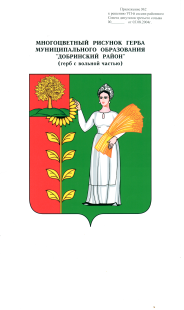                                             ПОСТАНОВЛЕНИЕ АДМИНИСТРАЦИИ СЕЛЬСКОГО ПОСЕЛЕНИЯ ВЕРХНЕМАТРЕНСКИЙ СЕЛЬСОВЕТ ДОБРИНСКОГО МУНИЦИПАЛЬНОГО РАЙОНА ЛИПЕЦКОЙ ОБЛАСТИ РОССИЙСКОЙ ФЕДЕРАЦИИ 23.11.2020  г.                         с. Верхняя Матренка                         № 52Об утверждении перечня муниципальных программ администрации сельского поселения Верхнематренский сельсовет Добринского муниципального районаВ соответствии с Федеральным законом от 07.05.2013г. №104-ФЗ "О внесении изменений в Бюджетный кодекс Российской Федерации и отдельные законодательные акты Российской Федерации в связи с совершенствованием бюджетного процесса" и внесенных изменений в ст.179 Бюджетного кодекса, и в целях повышения эффективности бюджетных расходов путем совершенствования системы программно-целевого управления, обеспечения более тесной увязки стратегического и бюджетного планирования, повышения эффективности деятельности органов местного самоуправления сельского поселения Верхнематренский сельсовет Добринского муниципального района Липецкой области Российской Федерации", администрация сельского поселения Верхнематренский сельсовет ПОСТАНОВЛЯЕТ: 1.Утвердить Перечень муниципальных программ администрации сельского поселения Верхнематренский сельсовет Добринского муниципального района Липецкой области Российской Федерации, деятельность которых предусматривается с 01.01.2021 года, согласно приложения 12.Ответственным исполнителям при содействии соисполнителей муниципальных программ обеспечить разработку и реализацию проектов муниципальных программ администрации сельского поселения Верхнематренский сельсовет Добринского муниципального района Липецкой области Российской Федерации в соответствии с постановлением от 22.09.2020 года № 46  "О Порядке разработки, формирования, реализации и проведения оценки эффективности реализации муниципальных программ сельского поселения Верхнематренский сельсовет Добринского муниципального района Липецкой области",3. Признать утратившим силу: - постановление администрации сельского поселения Верхнематренский сельсовет от 28.12.2018 года № 66 " Об утверждении перечня муниципальных программ администрации сельского поселения Верхнематренский сельсовет Добринского муниципального района"4.Контроль за исполнением данного постановления оставляю за собой.Глава администрации сельского поселения Верхнематренский сельсовет                                                  Н.В.Жаворонкова                                                                                                Приложение 1 к муниципальной программе "Устойчивое развитие территории сельского поселения Верхнематренский сельсовет на 2019-2024 годы" Перечень муниципальных программ администрации сельского поселения Верхнематренский сельсовет Добринского муниципального района Липецкой области Российской Федерации№ п/пНаименование муниципальной программыПодпрограммыОтветственные исполнителиОсновные направления реализации программы1Муниципальная программаУстойчивое развитие территории сельского поселения Верхнематренский сельсовет  на 2019-2024 годы»1 «Обеспечение населения качественной развитой инфраструктурой и повышение уровня благоустройства территории сельского поселения Верхнематренский сельсовет»2. «Развитие социальной сферы на территории сельского поселения Верхнематренский сельсовет»3. «Обеспечение безопасности человека и природной среды на территории сельского поселения Верхнематренский сельсовет»4.«Обеспечение  реализации  муниципальной политики на территории сельского поселения Верхнематренский сельсовет»5. « Энергосбережение и повышение энергетической эффективности сельского поселения Верхнематренский сельсовет»Администрация сельского поселения Верхнематренский сельсовет1. Обеспечение жителей качественной инфраструктурой и услугами благоустройства. 2. Сохранение и развитие спорта, культурного потенциала населения.3. Создание условий для безопасного проживания, работы и отдыха на территории поселения, сохранение и развитие природного потенциала поселения.4. Повышение эффективности и результативности деятельности органов местного самоуправления. 5. Мероприятия по модернизации (реконструкции) систем наружного освещения.